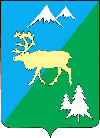 РАСПОРЯЖЕНИЕАДМИНИСТРАЦИИ  БЫСТРИНСКОГО  МУНИЦИПАЛЬНОГО РАЙОНА684350, Камчатский  край, Быстринскийрайон, с. Эссо, ул. Терешковой, 1, тел/факс 21-330http://essobmr.ru   admesso@yandex.ruот «28» декабря 2023 года № БМР - 857В соответствии с Федеральным Законом от 06.12.2011 № 402-ФЗ «О бухгалтерском учете» (в ред. от 26.07.2019 № 247-ФЗ), СГС «Концептуальные основы бухгалтерского учета и отчетности учреждений госсектора», утвержденных приказом Минфина России от 31.12.2016 № 256н (в ред. от 10.06.2019 № 94н, от 30.06.2020 № 130н),  СГС «Учетная политика, оценочные значения и ошибки», утвержденный приказом Минфина РФ от 30.12.2017 № 274н «Об утверждении федерального стандарта бухгалтерского учета для организаций государственного сектора «Учетная политика, оценочные значения и ошибки» (в ред. от 19.12.2019 № 243н), приказом Министерства финансов Российской Федерации от 01.12.2010 № 157н «Об утверждении Единого плана счетов бухгалтерского учета для государственных и муниципальных учреждений и инструкции по его применению»  (в ред. от 12.10.2012 № 134н, от 29.08.2014 № 89н, от 06.08.2015 № 124н, от 16.11.2016 № 209н, от 27.09.2017 № 148н, от 31.03.2018 № 64н, от 28.12.2019 № 298н, от 14.09.2020 № 198н), для установления единого порядка ведения бухгалтерского учета в учреждении, руководствуясь ст. 34 Устава Быстринского муниципального района, 	Утвердить Положение о применяемых методах оценки имущества и обязательств централизованного учета в межведомственной централизованной бухгалтерии при администрации Быстринского муниципального района (Приложение №1).Утвердить Положение о постоянно действующей комиссии по поступлению и выбытию активов субъекта учета централизованного учета в межведомственной централизованной бухгалтерии при администрации Быстринского муниципального района (Приложение №2).___________________________________________________________________Разослано: дело, МЦБ, Дума БМР, МУК ДК села Эссо, МБОУ ДО БДШИ, МАОУ ДО БДДТ, МБУК БРЭМ, МБУК «Нулгур», МБУК Библиотека, МАУ ФКС ЗСК, МБУ ЕДДС БМРУтвердить Положение о постоянно действующей комиссии по поступлению и выбытию активов субъекта учета централизованного учета в межведомственной централизованной бухгалтерии при администрации Быстринского муниципального района (Приложение №2).Утвердить Положение о санкционировании централизованного учета в межведомственной централизованной бухгалтерии при администрации Быстринского муниципального района (Приложение №3).Утвердить Положение о порядке проведения инвентаризации дебиторской и кредиторской задолженности субъекта учета централизованного учета в межведомственной централизованной бухгалтерии при администрации Быстринского муниципального района (Приложение №4).Утвердить Положение о порядке проведения инвентаризации имущества казны субъекта учета централизованного учета в межведомственной централизованной бухгалтерии при администрации Быстринского муниципального района (Приложение №5).Утвердить Положение о порядке проведения инвентаризации кассы субъекта учета централизованного учета в межведомственной централизованной бухгалтерии при администрации Быстринского муниципального района (Приложение №6).Утвердить Положение о порядке проведения инвентаризации материальных запасов субъекта учета централизованного учета в межведомственной централизованной бухгалтерии при администрации Быстринского муниципального района (Приложение №7).Утвердить Положение о порядке проведения инвентаризации основных средств, непроизведенных и нематериальных активов субъекта учета централизованного учета в межведомственной централизованной бухгалтерии при администрации Быстринского муниципального района (Приложение №8).Утвердить Положение о постоянно действующей инвентаризационной комиссии субъекта учета централизованного учета в межведомственной централизованной бухгалтерии при администрации Быстринского муниципального района (Приложение №9).Утвердить перечень лиц, имеющих право получать денежные средства под отчет на приобретение товаров (работ, услуг) централизованного учета в межведомственной централизованной бухгалтерии при администрации Быстринского муниципального района (Приложение №10).Ознакомить с настоящим распоряжением сотрудников межведомственной централизованной бухгалтерии при администрации Быстринского муниципального района, руководителей субъектов учета под роспись. Применять положения с 1 января 2024 года во все последующие отчетные периоды с внесением в установленном порядке необходимых изменений и дополнений.Контроль за исполнением распоряжения возложить на главного бухгалтера межведомственной централизованной бухгалтерии при администрации Быстринского муниципального района Гусеву Ирину Николаевну.Глава Быстринского муниципального района 				А.В. ВьюновЛицо, курирующее данное направление служебной деятельности _____________________________________Гусева И.Н.					(подпись, Фамилия, инициалы, дата)Юридический отдел         _______________________________Ломовцева Ю.В. 						(подпись, Фамилия, инициалы, дата)Исполнитель документа ____________________________________ Гусева И.Н.					(подпись, Фамилия, инициалы, дата)Об утверждении Положений централизованного учета в межведомственной централизованной бухгалтерии при администрации Быстринского муниципального района